嘉義縣秀林國民小學111學年度雙語國家政策－口說英語展能樂學計畫國民中小學英語日活動成果報告表(表格不夠，請自行增列）活動名稱聖誕英語教學聖誕英語教學辦理日期2022.12.23辦理地點本校風雨教室本校風雨教室參加人數247成果摘要-活動內容介紹及特色說明(列點說明)英語老師播放簡報做聖誕節英語單字教學。英語有獎徵答活動。英語歌曲教唱。由美國籍家長扮成的聖誕老人與學生相見歡&送禮物。全校師生跟聖誕老人一起大合照。英語老師播放簡報做聖誕節英語單字教學。英語有獎徵答活動。英語歌曲教唱。由美國籍家長扮成的聖誕老人與學生相見歡&送禮物。全校師生跟聖誕老人一起大合照。英語老師播放簡報做聖誕節英語單字教學。英語有獎徵答活動。英語歌曲教唱。由美國籍家長扮成的聖誕老人與學生相見歡&送禮物。全校師生跟聖誕老人一起大合照。英語老師播放簡報做聖誕節英語單字教學。英語有獎徵答活動。英語歌曲教唱。由美國籍家長扮成的聖誕老人與學生相見歡&送禮物。全校師生跟聖誕老人一起大合照。檢討或建議事項因為是全校性的活動，分布年齡層廣，所以無法針對各年級學生設計適合其程度的output活動。因為是全校性的活動，分布年齡層廣，所以無法針對各年級學生設計適合其程度的output活動。因為是全校性的活動，分布年齡層廣，所以無法針對各年級學生設計適合其程度的output活動。因為是全校性的活動，分布年齡層廣，所以無法針對各年級學生設計適合其程度的output活動。照片說明（4-10張）照片說明（4-10張）照片說明（4-10張）照片說明（4-10張）照片說明（4-10張）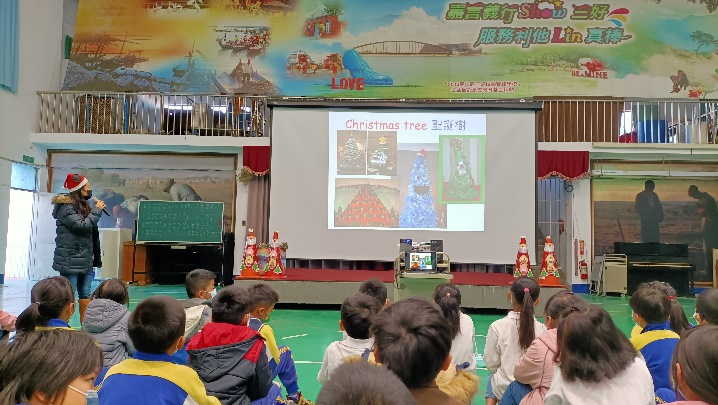 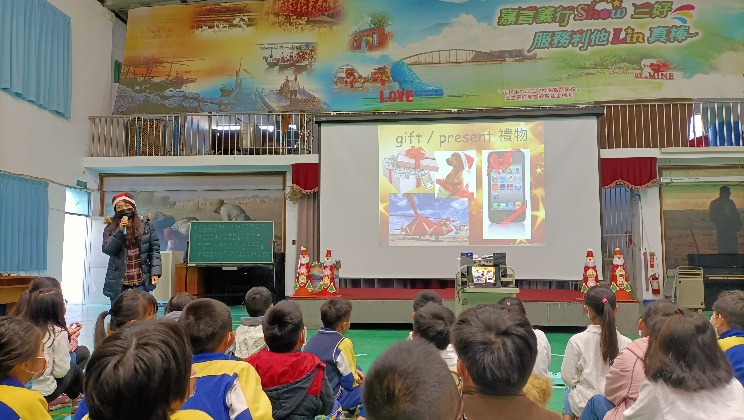 老師播放簡報做聖誕節英語單字教學老師播放簡報做聖誕節英語單字教學老師播放簡報做聖誕節英語單字教學老師播放簡報做聖誕節英語單字教學老師播放簡報做聖誕節英語單字教學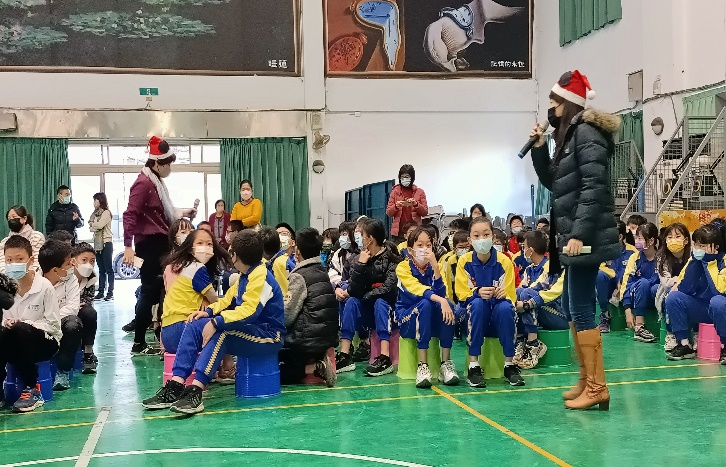 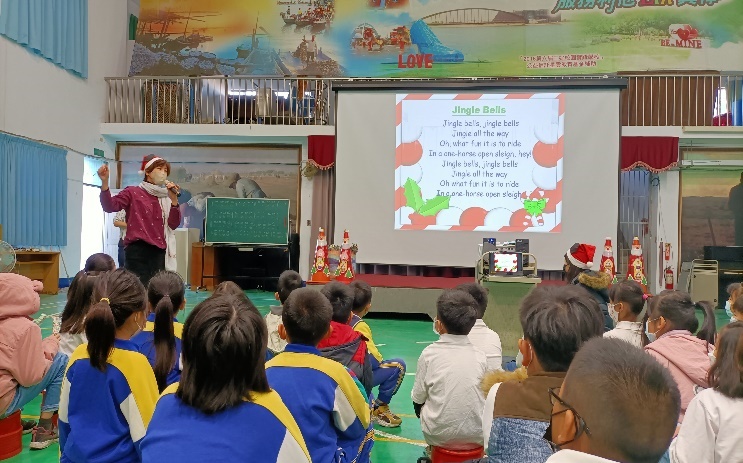 英語有獎徵答活動英語有獎徵答活動英語歌曲教唱英語歌曲教唱英語歌曲教唱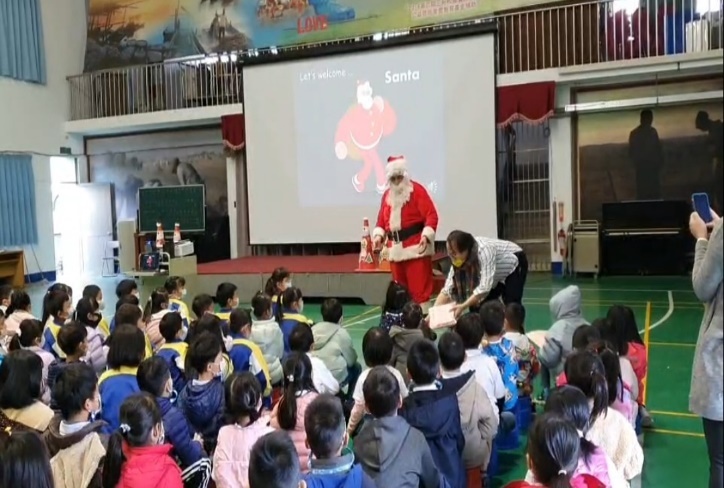 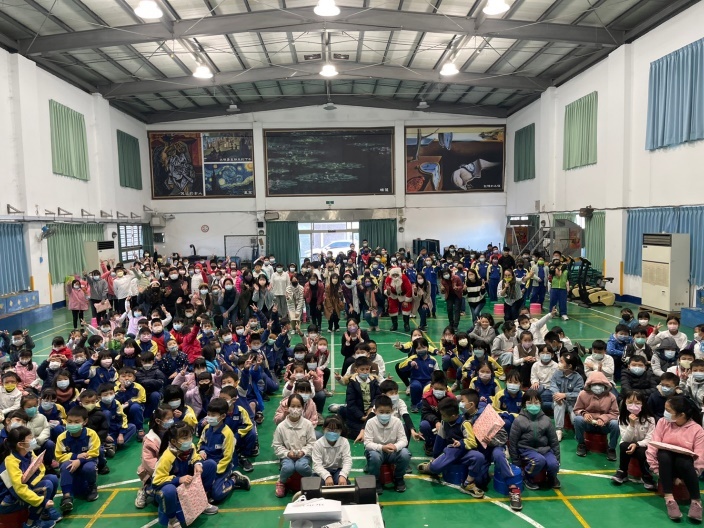 聖誕老人與學生相見歡&送禮物聖誕老人與學生相見歡&送禮物全校師生跟聖誕老人一起大合照全校師生跟聖誕老人一起大合照全校師生跟聖誕老人一起大合照